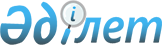 "Ауыл шаруашылығы жануарларын әкетудің кейбір мәселелері туралы" Қазақстан Республикасы Ауыл шаруашылығы министрінің 2019 жылғы 10 қазандағы № 368 және Қазақстан Республикасы Премьер-Министрінің бірінші орынбасары – Қазақстан Республикасы Қаржы министрінің 10 қазандағы № 1118 бірлескен бұйрығына өзгеріс енгізу туралыҚазақстан Республикасы Ауыл шаруашылығы министрінің 2020 жылғы 23 қаңтардағы № 12 және Қазақстан Республикасы Премьер-Министрінің Бірінші орынбасары - Қазақстан Республикасы Қаржы министрінің 2020 жылғы 23 қаңтардағы № 57 бірлескен бұйрығы. Қазақстан Республикасының Әділет министрлігінде 2020 жылғы 24 қаңтарда № 19922 болып тіркелді
      БҰЙЫРАМЫЗ:
      1. "Ауыл шаруашылығы жануарларын әкетудің кейбір мәселелері туралы" Қазақстан Республикасы Ауыл шаруашылығы министрінің 2019 жылғы 10 қазандағы № 368 және Қазақстан Республикасы Премьер–Министрінің бірінші орынбасары – Қазақстан Республикасы Қаржы министрінің 10 қазандағы № 1118 бірлескен бұйрығына (Нормативтік құқықтық актілерді мемлекеттік тіркеу тізілімінде № 19466 болып тіркелген, 2019 жылғы 11 қазандағы "Әділет" ақпараттық-құқықтық жүйесінде жарияланған) мынадай өзгеріс енгізілсін:
      1-тармақ мынадай редакцияда жазылсын:
      "1. Қазақстан Республикасының аумағынан мыналарды әкетуге алты ай мерзіміне тыйым салынсын:
      тірі ірі қара мал: Еуразиялық экономикалық одақтың сыртқы экономикалық қызметі бірыңғай тауарлық номенклатурасының (бұдан әрі – ЕАЭО СЭҚ ТН) коды – 0102;
      тірі қойлар мен ешкілер: ЕАЭО СЭҚ ТН коды – 0104.".
      2. Қазақстан Республикасы Ауыл шаруашылығы министрлігінің Мал шаруашылығы өнімдерін өндіру және қайта өңдеу департаменті заңнамада белгіленген тәртіппен:
      1) осы бірлескен бұйрықтың Қазақстан Республикасы Әділет министрлігінде мемлекеттік тіркелуін;
      2) осы бірлескен бұйрықтың Қазақстан Республикасы Ауыл шаруашылығы министрлігінің интернет-ресурсында орналастырылуын қамтамасыз етсін.
      3. Осы бірлескен бұйрықтың орындалуын бақылау тиісті бағытқа жетекшілік ететін Қазақстан Республикасының ауыл шаруашылығы және қаржы вице-министрлеріне жүктелсін.
      4. Осы бірлескен бұйрық алғашқы ресми жарияланған күнінен кейін күнтізбелік он күн өткен соң қолданысқа енгізіледі.
      "КЕЛІСІЛДІ"
      Қазақстан Республикасы
Сауда және интеграция министрлігі
					© 2012. Қазақстан Республикасы Әділет министрлігінің «Қазақстан Республикасының Заңнама және құқықтық ақпарат институты» ШЖҚ РМК
				
Қазақстан Республикасының

Ауыл шаруашылығы министрі

______________ С. Омаров
Қазақстан Республикасы

Премьер-Министрінің

бірінші орынбасары –

Қазақстан Республикасының

Қаржы министрі

_______________ Ә. Смайылов